Aggiornamenti alTavolo delle Associazioni di imprese e di commercianti4 luglio 2016Notizie di carattere europeo/internazionaleUE: Lavori preparatori del Tribunale unificato dei brevetti (TUB)Online le conclusioni dell’ultima riunione del Comitato Preparatorio (CP) del 30 giugno a Stoccolma: https://www.unified-patent-court.org/news/17th-preparatory-committee-30-june-2016Leggi il comunicato congiunto sulla BREXIT:https://www.unified-patent-court.org/sites/default/files/communication_from_the_chairmen.pdfIl 29 giugno a Bruxelles dodici Paesi UE hanno firmato il  Protocollo sulle Immunità e sui Privilegi del TUB. Per l’Italia ha firmato il Rappresentante Permanente a Bruxelles. https://www.unified-patent-court.org/news/protocol-privileges-and-immunitiesScadenza il 4 luglio p.v. per la procedura di selezione per il reclutamento dei giudici togati e dei giudici tecnici:https://www.unified-patent-court.org/news/upc-judicial-recruitment Il  Disegno di legge di ratifica dell’accordo sul TUB  è stato presentato alla Camera dei Deputati il 26 maggio. Il 15 giugno  è stato assegnato alla III Commissione Esteri in sede referente per l’avvio dell’iter legislativo. L’esame preliminare si è svolto il 29 giugno.Per seguire l’iter del DDL alla Camera:http://www.camera.it/leg17/126?tab=1&leg=17&idDocumento=3867&sede=&tipo= EPO: Brevetto unitario – Test sulla futura procedura online di richiesta dell’effetto unitarioRicordiamo agli utenti che è possibile testare l’applicativo per la futura procedura online di richiesta dell’effetto unitario fino al 31 luglio:https://www.epo.org/news-issues/news/2016/20160518a.htmlAl termine del test, è possibile inviare al seguente indirizzo email uppolffeedback@epo.org i commenti relativi al funzionamento del prototipo.  Ricordiamo inoltre che sul sito EPO sono disponibili dei webinar (in inglese) dedicati agli aspetti essenziali del brevetto unitario e del Tribunale unificato.https://e-courses.epo.org/mod/page/view.php?id=8977https://e-courses.epo.org/course/view.php?id=275#section-5Le regole di procedura del brevetto unitario sono disponibili a questo link in lingua inglese:http://www.epo.org/about-us/organisation/select-committee/documentation.html UE: Adozione della direttiva  in materia di Trade Secrets da parte del ConsiglioAttesa entro l’estate  la pubblicazione in GUUE del  testo adottato dal Consiglio UE il 27 maggio scorso dopo l’approvazione da parte del Parlamento europeo il 14 aprile:http://data.consilium.europa.eu/doc/document/PE-76-2015-INIT/it/pdf Gli Stati Membri avranno due anni di tempo dalla sua entrata in vigore con la pubblicazione nella Gazzetta Ufficiale della UE per recepire le nuove disposizioni nel diritto interno.UE: Riforma del pacchetto marchi d’impresa, Dichiarazioni ex art. 28(8)L’EUIPO ha elaborato  una lista di termini accettabili ai fini di una maggiore certezza legale. La lista è disponibile a questo link: https://oami.europa.eu/tunnel-web/secure/webdav/guest/document_library/contentPdfs/law_and_practice/communications_president/co1-16_annex_en.pdf  EUIPO: DesignEuropa AwardsPremi per il miglior design/modello comunitario registrato, commercializzato e in corso di validità:https://oami.europa.eu/ohimportal/it/designeuropa  Si ricorda che il bando è aperto fino al 15 luglio 2016 incluso e che per le categorie “Premio all’industria” e “Premio alle imprese piccole ed emergenti” le candidature possono essere presentate sia dai titolari di disegni comunitari che proposte da terzi (attraverso le nominations).I nomi degli otto candidati finalisti, selezionati da una giuria internazionale composta anche da personalità italiane (UIBM, ADI, Camera di Commercio di Milano), saranno pubblicati sul sito EUIPO il 15 ottobre 2016.La cerimonia di premiazione (su invito) avrà luogo a Milano il 30 novembre mattina presso l’Unicredit Pavilon.Per informazioni di dettaglio: https://oami.europa.eu/ohimportal/it/designeuropa-applyEUIPO e-learning platform : seminari di luglioEUIPO organizza tutti i martedì mattina dei webinar tematici a partecipazione gratuita:https://euipo.europa.eu/knowledge/calendar/view.php?view=month&course=1&time=1464732000I prossimi webinar previsti sono:5 luglio 2016:Linguistics for trade mark matters (I)Similarity12 luglio 2016Registering a geographical indication as an EU trade mark - passing the test of absolute grounds for refusal19 luglio 2016Linguistics for trade mark matters (II)26 luglio 2016Business Models infringing IPR OnlineBúsqueda de marcas figurativasEPO: European Inventor Award (EIA) 2017
Sono aperte le candidature per European Inventor Award 2017. La scadenza per candidarsi o nominare un inventore è ottobre 2016:http://www.epo.org/learning-events/european-inventor/nominate.htmlI finalisti dell’edizione EIA 2017, selezionati da una giuria internazionale, saranno resi noti sul sito EPO ad aprile. La cerimonia di premiazione si terrà il 15  giugno 2017 a Venezia, per la prima volta in Italia.EPO: On-line filing workshop in collaborazione con UIBMUn  workshop (livello intermedio)  si terrà a Roma il 15-16-17 novembre 2016.La partecipazione della divisione informatica della DGLC-UIBM è prevista per il 17 novembre.Per registrarsi, gratuitamente, è necessario visitare, nei prossimi mesi, il sito EPO, sezione eventi: http://www.epo.org/learning-events/events/search.htmlEPO: Seminario sulle GUIDELINES2DAY AND ART. 84 EPC – Torino, 17 ottobre        Corso di livello avanzato della EPO Academy, in collaborazione con UIBM, a pagamento (240 euro), solo in lingua inglese.Per informazioni e per registrarsi online visitare la pagina dedicata nel sito EPO: http://www.epo.org/learning-events/events/search/details.html?id=13334  Le registrazioni (a pagamento) resteranno aperte fino al 17 settembre.Commissione UE: Firmato il nuovo MoU per il contrasto della vendita di prodotti contraffatti su InternetLa firma è avvenuta in occasione della Conferenza sull’enforcement dei diritti di PI che si è svolta a Bruxelles lo scorso 21 giugno:http://ec.europa.eu/growth/tools-databases/newsroom/cf/itemdetail.cfm?item_id=8730&lang=en&title=IPR-Enforcement-Conference-2016-Questa rinnovata versione del MoU (la prima risale al 2011) contiene degli indicatori di performance utili alla valutazione dell’efficacia dell’iniziativa.Testo firmato del MoUDiscorso del Commissario al Mercato Interno, Elżbieta Bieńkowska, alla Conferenza IPR EnforcementEUIPO: Pubblicati i risultati finali della SME ScoreboardSi tratta di un’indagine sull’uso dei diritti di PI da parte delle piccole e medie imprese europee realizzata da EUIPO nell’ambito dell’Osservatorio EU sulle violazioni dei diritti di PI.Più di 9.000 piccole e medie imprese nei 28 Stati Membri UE sono stati intervistate. Obiettivo dell’indagine: capire l’atteggiamento delle PMI (innovative e non) nei riguardi della proprietà intellettuale (livello di consapevolezza e rilevanza, perché usano/registrano oppure perché non usano/non registrano DPI, a quali diritti fanno ricorso, vincoli e difficoltà nell'uso e nell'enforcement dei diritti).Sintesi dei risultati (IT)Infografica (IT)Indagine completa (EN)L’elenco completo degli studi condotti dall’Osservbatorio EU è disponibile al seguente indirizzo:https://euipo.europa.eu/ohimportal/en/web/observatory/observatory-publications Notizie dalla DGLC-UIBM Conferenza  EPO-DGLC-UIBM, “Raising awareness on the unitary patent package” - Roma, 6 luglio 2016, Unioncamere, Sala LonghiL’evento, che vedrà la partecipazione di qualificati esperti dell’EPO, sarà prevalentemente in lingua italiana, con un saluto di benvenuto introduttivo in inglese.Informazioni sul programma e sulla registrazione entro il 1 luglio sono disponibili sul sito UIBM :http://www.uibm.gov.it/index.php/i-marchi-50/media-e-comunicazione-dirgen/news-dir-gen/2008107-02-05-2016-roma-6-luglio-2016-uibm-in-collaborazione-con-epo-organizza-un-workshop-dal-titolo-raising-awareness-on-the-unitary-patent-package-opportunities-and-challengesAccademia UIBM: Prossimo appuntamento Settimana dell’anticontraffazione 13-17 giugno 2016Presentati i  piani di intervento territoriali di lotta alla contraffazione in 3 città italiane (Roma, Milano, Palermo) in attuazione delle Linee Guida firmate dal Ministro dell’Interno e dal Sottosegretario alla sviluppo economico lo scorso anno, oltre a 3 studi condotti dal MiSE in collaborazione con Censis sulle specificità locali della contraffazione:Rapporto "Analisi della contraffazione nella provincia di Roma"http://www.uibm.gov.it/attachments/Libro%20Roma.pdf Rapporto "Analisi della contraffazione nella provincia di Milano"http://www.uibm.gov.it/attachments/Libro%20Milano.pdf Rapporto "Analisi della contraffazione nella provincia di Palermo"http://www.uibm.gov.it/attachments/Libro%20Palermo.pdf  Ulteriori materiali riguardanti la settimana anticontraffazione sono disponibili sul sito UIBM:http://www.uibm.gov.it/index.php/bandi-e-gare/256-uibm/speciali/in-primo-piano/2008133-settimana-anticontraffazione Nuova data per il Roving seminar con WIPO su “I servizi e le iniziative del WIPO”: 19 ottobre, Bologna Il seminario, organizzato dalla DGLC-UIBM in collaborazione con WIPO e con la Camera di Commercio di Bologna, sarà in lingua inglese e italiano, con servizio di traduzione simultanea. Informazioni sul programma e sulla registrazione saranno disponibili nelle prossime settimane sul sito UIBM.Partecipazione al 45° Aippi World Congress MilanoLa DGLC-UIBM sarà presente all’evento con uno stand congiunto con EPO, dal 16 al 20 settembre p.v.http://aippi.org/event/2016-aippi-world-congress-milan/    Bandi regionali e locali a sostegno della Proprietà IndustrialePer informazioni visitare il  sito UIBM: http://www.uibm.gov.it/index.php/la-direzione-generale/attivita-internazionali/altri-progetti-3 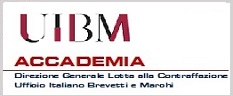 12 luglio 2016“Trade Secrets-L’impatto della nuova direttiva in Italia”Docenza: Cons. Vittorio Ragonesi (Presidente Commissione Ricorsi UIBM) e Prof.ssa Valeria FalcePer registrarsi al seminario collegarsi al sito UIBM: http://www.uibm.gov.it/index.php/12-07-2016-trade-secret-l-impatto-della-nuova-direttiva-in-italia-cons-vittorio-ragonesi-e-prof-valeria-falce Il materiale sul seminario di maggio su "L’interferenza e la sovrapposizione tra brevetti per invenzione e varietà vegetali" (abstract dell'intervento dell'Avv. Francesco Mattina, intervista all'Avv. Francesco Mattina, presentazione dell'Avv. Mattina e del Dr. Lipparini) è al seguente indirizzo:http://www.uibm.gov.it/index.php/27-05-2016-l-interferenza-e-la-sovrapposizione-tra-brevetti-per-invenzione-e-varieta-vegetaliCalendario di tutti i seminari:http://www.uibm.gov.it/index.php/bandi-e-gare/256-uibm/speciali/in-primo-piano/2008040-seminari Per registrarsi al seminario collegarsi al sito UIBM: http://www.uibm.gov.it/index.php/12-07-2016-trade-secret-l-impatto-della-nuova-direttiva-in-italia-cons-vittorio-ragonesi-e-prof-valeria-falce Il materiale sul seminario di maggio su "L’interferenza e la sovrapposizione tra brevetti per invenzione e varietà vegetali" (abstract dell'intervento dell'Avv. Francesco Mattina, intervista all'Avv. Francesco Mattina, presentazione dell'Avv. Mattina e del Dr. Lipparini) è al seguente indirizzo:http://www.uibm.gov.it/index.php/27-05-2016-l-interferenza-e-la-sovrapposizione-tra-brevetti-per-invenzione-e-varieta-vegetaliCalendario di tutti i seminari:http://www.uibm.gov.it/index.php/bandi-e-gare/256-uibm/speciali/in-primo-piano/2008040-seminari Per registrarsi al seminario collegarsi al sito UIBM: http://www.uibm.gov.it/index.php/12-07-2016-trade-secret-l-impatto-della-nuova-direttiva-in-italia-cons-vittorio-ragonesi-e-prof-valeria-falce Il materiale sul seminario di maggio su "L’interferenza e la sovrapposizione tra brevetti per invenzione e varietà vegetali" (abstract dell'intervento dell'Avv. Francesco Mattina, intervista all'Avv. Francesco Mattina, presentazione dell'Avv. Mattina e del Dr. Lipparini) è al seguente indirizzo:http://www.uibm.gov.it/index.php/27-05-2016-l-interferenza-e-la-sovrapposizione-tra-brevetti-per-invenzione-e-varieta-vegetaliCalendario di tutti i seminari:http://www.uibm.gov.it/index.php/bandi-e-gare/256-uibm/speciali/in-primo-piano/2008040-seminari 